La TVA et les pourcentagesNiveau 1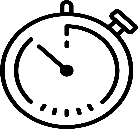 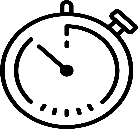 Retrouver selon le cas le HT, la TVA ou le TTC le plus rapidement possible !  En renseignant la page web « TVA et pourcentage »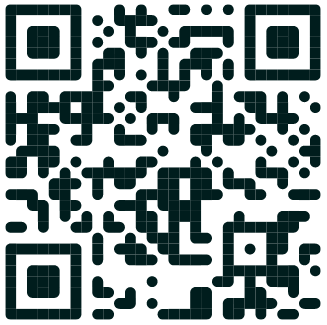 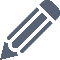 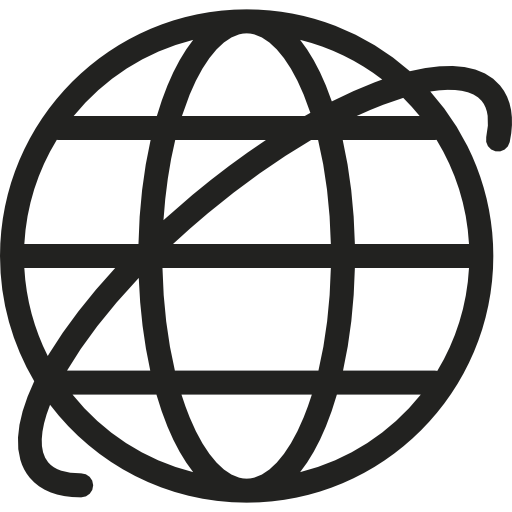 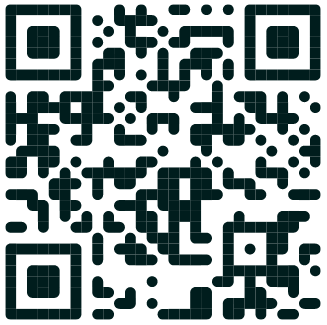   En reportant les valeurs trouvées sur ce documentTaux normal : 20 % Détails des calculsTaux intermédiaire : 10 % Détails des calculs Taux réduit : 5,50 %Détails des calculs Taux particulier : 2,10 %Détails des calculsCompétenceUtiliser des pourcentages dans des situations issues de la vie courante et de la vie économique ou professionnelle.Mon atelier pour apprendre àCalculer un montant HTCalculer la TVA en fonction du taux applicable en vigueur en FranceCalculer le montant TTCHT1 500,00TVA300,00TTC1 800,00HT2 000,00TVA400,00TTC2 400,00HT1 800,00TVA360,00TTC2 160,001 500 × 0,2 = 3001 500 + 300 = 1 800400 / 0,2 = 2 0002 000 + 400 = 2 4002 160 / 1,2 = 1 8002 160 – 1 800 = 360HT1 200,00TVA120,00TTC1 320,00HT3 000,00TVA300,00TTC3 300,00HT2 200,00TVA220,00TTC2 420,001 200 × 0,1 = 1201 200 + 120 = 1 320300 / 0,1 = 3 0003 000 + 300 = 3 3002 420 / 1,1 = 2 2002 420 – 2 200 = 220HT12 000,00TVA660,00TTC12 660,00HT14 000,00TVA770,00TTC14 770,00HT8 000,00TVA440,00TTC8 440,001 200 × 0,055 = 66012 000 + 660 = 12 660770 / 0,055 = 14 00014 000 + 770 = 14 7708 440 / 1,055 = 8 0008 440 – 440 = 8 000HT9 000,00TVA189,00TTC9 189,00HT11 000,00TVA231,00TTC11 231,00HT14 000,00TVA294,00TTC14 294,009 000 × 0,021 = 6609 000 + 189 = 9 189231 / 0,021 = 11 00011 000 + 231 = 11 23114 294 / 1,021 = 14 00014 294 – 294 = 14 000